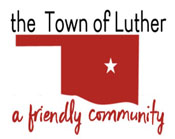 PLANNING COMMISSION FOR THE TOWN OF LUTHERMONDAY, DECEMBER 13, 2021, 7:00 PMTOWN HALL, 108 S MAIN, LUTHER, OK 73054REGULAR MEETING AGENDACall to order.Pledge of Allegiance.Roll Call.Determination of a quorum.Approval of November 8, 2021 minutes.Review and discussion of the Town of Luther Comprehensive Plan. Consideration and discussion relating to planning, zoning or ordinances for the Town of Luther.Adjourn.________________________________Scherrie Pidcock, Acting Town Clerk*Agenda Posted Friday, December 10, 2021, at Luther Town Hall, on the website at www.townoflutherok.com and on Facebook at The Town of Luther, prior to 7:00 pm.Herbert Keith - ChairmanAnna Campbell - Vice-Chairman David Threatt - MemberJason Roach – MemberBrian Wilson – Member Joshua Rowton – Board Liaison